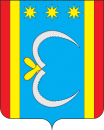 МУНИЦИПАЛЬНОЕ ОБРАЗОВАНИЕ ВАРВАРОВСКИЙ СЕЛЬСОВЕТОКТЯБРЬСКОГО РАЙОНА АМУРСКОЙ ОБЛАСТИП О С Т А Н О В Л Е Н И Е21.05.2018 								                                     № 56с.ВарваровкаОб утверждении Положения о внутреннем финансовом контроле в муниципальном образовании  Варваровский сельсовет          В соответствии со статьями 160.2, пунктом 3 статьи 269.2 Бюджетного кодекса Российской Федерации, уставом муниципального образования Варваровский сельсовет Октябрьского района Амурской области, с учетом внесенных изменений приказом Министерства Финансов  РФ от 29.12.2017 № 1394,  в целях осуществления внутреннего финансового контроля администрации в  муниципальном образовании  Варваровский сельсоветп о с т а н о в л я ю:          1. Утвердить прилагаемое Положение «О внутреннем  финансовом контроле в муниципальном образовании  Варваровский сельсовет (приложение). 2. Настоящее  постановление вступает в силу со дня его подписания и обнародования  и распространяется на правоотношения, возникшие с 01 января 2018 года.3.  Контроль за выполнением настоящего постановления оставляю за собой.и.о. главы администрации Варваровского сельсовета                                                                           Е.А.Улько                                                                                                         Приложение к постановлению   	                                                                                             и.о.Главы администрации                                                                                                         Варваровского сельсовета                                                                                                         от 21.05.2018 №  56   Положение о внутреннем финансовом контроле в муниципальномобразовании Варваровский сельсовет1. Общие положения           1.1. Настоящее Положение разработано в соответствии с законодательством РФ (Федеральным законом от 06.12.2011 № 402-ФЗ «О бухгалтерском учете», Приказом Минфина РФ от 01.12.2010 № 157н «Об утверждении Единого плана счетов бухгалтерского учета для органов государственной власти (государственных органов), органов местного самоуправления, дарственных (муниципальных), уставом Варваровского сельсовета и учетной политикой для целей бюджетного учета от 20.11.2015 № 19..           Положение о финансовом контроле устанавливает единые цели, правила и принципы организации и проведения мероприятий внутреннего финансового контроля в муниципальном образовании Варваровском сельсовете.           1.2. Целями внутреннего финансового контроля являются подтверждение достоверности бюджетного учета и отчетности Варваровского сельсовета, соблюдение действующего законодательства РФ, регулирующего порядок осуществления финансово-хозяйственной деятельности. Система внутреннего контроля призвана обеспечить:точность и полноту документации бухгалтерского учета;своевременность подготовки достоверной бухгалтерской отчетности;предотвращение ошибок и искажений;исполнение приказов и распоряжений Главы Варваровского сельсовета;выполнение планов финансово-хозяйственной деятельности (бюджетной сметы) Варваровского сельсовета;сохранность имущества Варваровского сельсовета.           1.3. Задачами внутреннего контроля являются:установление соответствия проводимых финансовых операций в части финансово-хозяйственной деятельности и их отражения в бюджетном учете и отчетности требованиям нормативных правовых актов;установление соответствия осуществляемых операций регламентам, полномочиям сотрудников;соблюдение установленных технологических процессов и операций при осуществлении функциональной деятельности;анализ системы внутреннего контроля учреждения, позволяющий выявить существенные аспекты, влияющие на ее эффективность.           1.4. Внутренний контроль в сельсовете должен основываться на следующих принципах:принцип законности – неуклонное и точное соблюдение всеми субъектами внутреннего контроля норм и правил, установленных нормативным законодательством РФ;принцип независимости – субъекты внутреннего контроля при выполнении своих функциональных обязанностей независимы от объектов внутреннего контроля;принцип объективности –                                                                                                                                                                                                                                                                                                                                                                                                                                                                              внутренний контроль осуществляется с использованием фактических документальных данных в порядке, установленном законодательством РФ, путем применения методов, обеспечивающих получение полной и достоверной информации;принцип ответственности – каждый субъект внутреннего контроля за ненадлежащее выполнение контрольных функций несет ответственность в соответствии с законодательством РФ;принцип системности – проведение контрольных мероприятий всех сторон деятельности объекта внутреннего контроля и его взаимосвязей в структуре управления.        1.5. При осуществлении мероприятий внутреннего контроля лица, его проводящие, могут использовать:общенаучные методические приемы контроля (анализ, синтез, индукцию, дедукцию, редукцию, аналогию, моделирование, абстрагирование, эксперимент и др.);эмпирические методические приемы контроля (инвентаризацию, контрольные замеры работ, контрольные запуски оборудования, формальную и арифметическую проверки, встречную проверку, способ обратного счета, метод сопоставления однородных фактов, служебное расследование, экспертизы различных видов, сканирование, логическую проверку, письменный и устный опросы и др.);специфические приемы смежных экономических наук (приемы экономического анализа, экономико-математические методы, методы теории вероятностей и математической статистики).        1.6. Внутренний контроль в учреждении могут осуществлять:комиссия по внутреннему контролю;сторонние организации или внешние аудиторы, привлекаемые для целей проверки финансово-хозяйственной деятельности Варваровского сельсовета.2. Организация внутреннего финансового контроля        2.1. Внутренний финансовый контроль в учреждении осуществляется в формах предварительного, текущего и последующего контроля.       2.1.1. Предварительный контроль осуществляется до начала совершения хозяйственной операции. Он позволяет определить, насколько целесообразной и правомерной будет та или иная операция. Предварительный контроль осуществляют Глава Варваровского сельсовета, главный бухгалтер и юрист. В рамках предварительного контроля проводятся следующие действия:контроль за составлением финансово-плановых документов (расчетов потребности в финансовых средствах, плана финансово-хозяйственной деятельности и др.). Данные действия осуществляются Главой Варваровского сельсовета, главным бухгалтером;их визирование, согласование и урегулирование разногласий;проверка и визирование проектов договоров (контрактов) юристом и главным бухгалтером;предварительная экспертиза документов (решений), связанных с расходованием финансовых и материальных средств, осуществляемая главным бухгалтером, комиссией по внутреннему контролю.      2.1.2. Текущий контроль заключается в проведении повседневного анализа соблюдения процедур исполнения бюджета, составления бюджетной (бухгалтерской) отчетности и ведения бюджетного (бухгалтерского) учета, осуществлении мониторингов целевого расходования средств местного  бюджета, оценке эффективности и результативности расходования средств бюджета для достижения целей, задач и целевых прогнозных показателей Варваровского сельсовета.В ходе текущего контроля осуществляются следующие мероприятия:проверка расходных денежных документов до их оплаты (расчетно-платежных ведомостей, платежных поручений, счетов и т. п.). Фактом контроля является разрешение документов к оплате;проверка наличия денежных средств в кассе;проверка полноты оприходования полученных в банке наличных денежных средств;проверка наличия у подотчетных лиц, полученных под отчет денежных средств и (или) оправдательных документов;контроль за взысканием дебиторской и погашением кредиторской задолженности;сверка аналитического учета с синтетическим учетом (оборотная ведомость);проверка фактического наличия материальных средств.          Ведение текущего контроля осуществляется на постоянной основе главным бухгалтером,  комиссией по внутреннему контролю.   2.1.3. Последующий контроль проводится по итогам совершения хозяйственных операций. Он осуществляется путем анализа и проверки бухгалтерской документации и отчетности, проведения инвентаризаций и иных необходимых процедур. Для проведения последующего контроля в учреждении создается комиссия по внутреннему контролю, состав которой определяет Глава Варваровского сельсовета. Состав комиссии может меняться.Методами последующего контроля являются:инвентаризация;внезапная ревизия кассы;проверка поступления, наличия и использования, денежных средства в сельсовете;документальные проверки (ревизии) завершенных операций финансово-хозяйственной деятельности Варваровского сельсовета.Система контроля состояния бюджетного (бухгалтерского) учета включает в себя проверку:соблюдения требований законодательства РФ, регулирующего порядок осуществления финансово-хозяйственной деятельности;точности и полноты составления документов и регистров бухгалтерского учета;предотвращения возможных ошибок и искажений в учете и отчетности;исполнения приказов и распоряжений Главы Варваровского сельсовета;сохранности финансовых и нефинансовых активов сельсовета.       2.2. Последующий контроль осуществляется путем проведения как плановых, так и внеплановых проверок. Плановые проверки проводятся с периодичностью, установленной планом проверок, утвержденным Главой Варваровского сельсовета.Основными объектами плановой проверки являются:соответствие представленных документов требованиям нормативно правовых актов,    регулирующего порядок ведения бухгалтерского учета, и норм учетной политики;правильность и своевременность отражения всех хозяйственных операций в бюджетном учете;полнота и правильность документального оформления операций;своевременность и полнота проведения инвентаризаций;достоверность отчетности.         В ходе проведения внеплановой проверки осуществляется контроль по вопросам, в отношении которых есть информация о возможных нарушениях.      2.3. Лица, ответственные за проведение проверки, осуществляют анализ выявленных нарушений, определяют их причины и разрабатывают предложения для принятия мер по их устранению и недопущению в дальнейшем.         Результаты проведения предварительного и текущего контроля оформляются в виде служебных записок на имя Главы Варваровского сельсовета, которые могут содержать перечень мероприятий по устранению недостатков и нарушений, если таковые были выявлены, а также рекомендации по недопущению возможных ошибок.      2.4. Результаты проведения последующего контроля оформляются в виде акта, который подписывается всеми членами комиссии и направляется с сопроводительной служебной запиской Главе Варваровского сельсовета. Акт проверки должен включать в себя следующие сведения:программу проверки (утверждается Главой Варваровского сельсовета);характер и состояние систем бухгалтерского учета и отчетности;виды, методы и приемы, применяемые в процессе проведения контрольных мероприятий;анализ соблюдения законодательства РФ, регламентирующего порядок осуществления финансово-хозяйственной деятельности;выводы о результатах проведения контроля;описание принятых мер и перечень мероприятий по устранению недостатков и нарушений, выявленных в ходе последующего контроля, рекомендации по недопущению возможных ошибок.          Работники Варваровского сельсовета, допустившие недостатки, искажения и нарушения, в письменной форме представляют Главе Варваровского сельсовета объяснения по вопросам, относящимся к результатам проведения контроля.   2.5. По результатам проведения проверки главный бухгалтер Варваровского сельсовета (или лицо, уполномоченное Главой Варваровского сельсовета) разрабатывает план мероприятий по устранению выявленных недостатков и нарушений с указанием сроков и ответственных лиц, который утверждается Главой Варваровского сельсовета.        По итогам рассмотрения проведенного анализа указанных результатов Главой Варваровского сельсовета главного администратора бюджетных средств принимаются решения с указанием сроков их выполнения, направленные на:        обеспечение применения эффективных автоматических контрольных действий в отношении отдельных операций и (или) устранение недостатков прикладных программных средств автоматизации контрольных действий;                совершенствование способов и сроков совершения операций (действий по формированию документов, необходимых для выполнения внутренних бюджетных процедур);      проведение мониторинга изменений бюджетного законодательства и иных нормативных правовых актов, регулирующих бюджетные правоотношения, а также положений законов, иных нормативных правовых актов, обусловливающих публичные нормативные обязательства и (или) правовые основания для иных расходных обязательств;       повышение квалификации должностных лиц, выполняющих внутренние бюджетные процедуры.По истечении установленного срока главный бухгалтер незамедлительно информирует Главу Варваровского сельсовета о выполнении мероприятий или их неисполнении с указанием причин неисполнения.3. Субъекты внутреннего контроля    3.1. В систему субъектов внутреннего контроля входят:Глава Варваровского сельсовета;комиссия по внутреннему контролю;руководители и работники Варваровского сельсовета на всех уровнях;сторонние организации или внешние аудиторы, привлекаемые для целей проверки финансово-хозяйственной деятельности Варваровского сельсовета.      3.2. Разграничение полномочий и ответственности органов, задействованных в функционировании системы внутреннего контроля, определяется внутренними документами Варваровского сельсовета,  а также организационно-распорядительными документами Варваровского сельсовета и должностными инструкциями работников.4. Права и обязанности субъектов контроля     4.1. В ходе осуществления внутреннего финансового контроля субъекты контроля имеют право:на доступ к документам, базам данных и регистрам, непосредственно связанным с вопросами проведения контрольного мероприятия;на получение информации по вопросам, включенным в программу контрольного мероприятия;на получение от должностных лиц Варваровского сельсовета письменных объяснений по вопросам, входящим в программу контрольного мероприятия;на беспрепятственный допуск (с соблюдением установленного порядка) во все служебные помещения субъекта внутреннего контроля;на расширение круга направлений (вопросов) проверки в случае необходимости такого расширения при выполнении основного задания.    4.2. Субъекты контроля обязаны:обладать необходимыми профессиональными знаниями и навыками;исполнять обязанности, предусмотренные должностными инструкциями и положением о внутреннем финансовом контроле;соблюдать при осуществлении своей деятельности требования законодательства РФ;обеспечивать сохранность и возврат полученных в объекте внутреннего контроля оригиналов документов;соблюдать конфиденциальность полученной информации в связи с исполнением должностных обязанностей;оформлять материалы проверки в соответствии с установленными требованиями.5. Ответственность     5.1. Субъекты внутреннего контроля в рамках своей компетенции и в соответствии со своими функциональными обязанностями несут ответственность за разработку, документирование, внедрение, мониторинг и развитие внутреннего контроля во вверенных им сферах деятельности.     5.2. Ответственность за организацию и функционирование системы внутреннего контроля возлагается на главного бухгалтера Варваровского сельсовета, ответственного за финансово-экономический блок.    5.3. Лица, допустившие недостатки, искажения и нарушения, несут дисциплинарную ответственность в соответствии с требованиями Трудового кодекса РФ.6. Оценка состояния системы финансового контроля   6.1. Оценка эффективности системы внутреннего контроля в Варваровском сельсовете осуществляется субъектами внутреннего контроля и рассматривается на специальных совещаниях, проводимых Главой Варваровского сельсовета.   6.2. Непосредственная оценка адекватности, достаточности и эффективности системы внутреннего контроля, а также контроль  за соблюдением процедур внутреннего контроля осуществляются комиссией по внутреннему контролю.          В рамках указанных полномочий комиссия по внутреннему контролю представляет Главе Варваровского сельсовета результаты проверок эффективности действующих процедур внутреннего контроля и (в случае необходимости) разработанные совместно с главным бухгалтером предложения по их совершенствованию.7. Заключительные положения   7.1. Все изменения и дополнения к настоящему Положению утверждаются Главой Варваровского сельсовета.   7.2. Если в результате изменения действующего законодательства РФ отдельные статьи настоящего Положения вступят с ним в противоречие, эти статьи утрачивают силу и преимущественную силу имеют положения действующего законодательства РФ.----------------------------------------------------------